 Акция  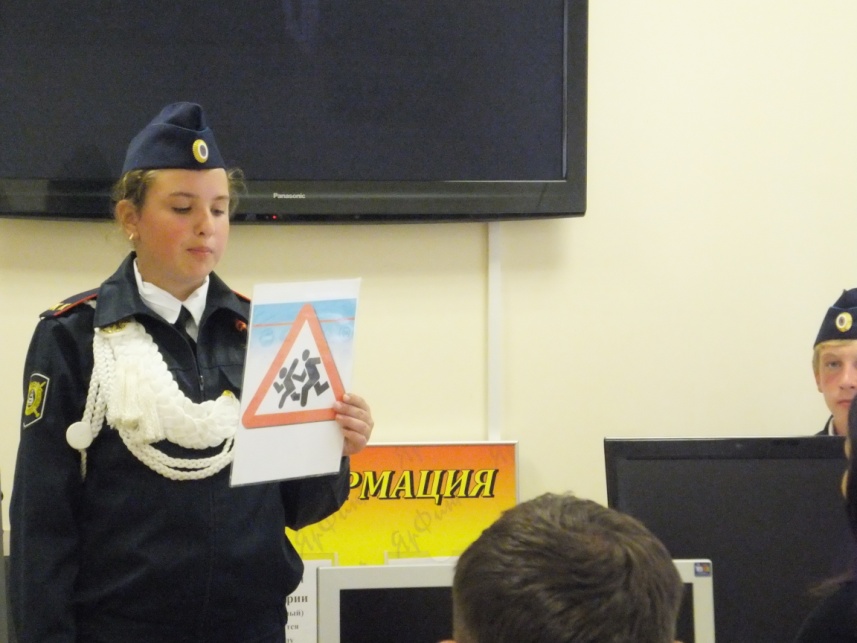 «Внимание-дети!»Цель: привлечь внимане будущих водителей к местам установки знака «Дети!»Дети являются одним из самых уязвимых участников дорожного движения. Каждое третье дорожно-транспортное происшествие, в котором пострадали или погибли люди, происходит с участием пешеходов, в том числе детей.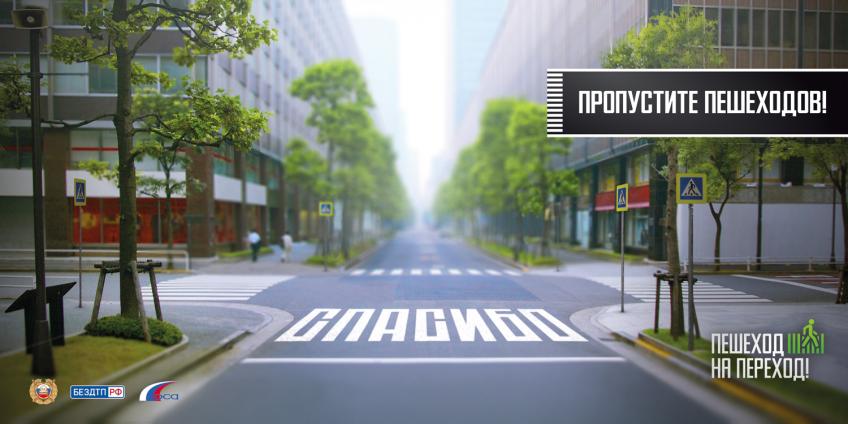  Типичные обстоятельства, провоцирующие ДТП с участие пешехода – выход на проезжую часть вне пешеходного перехода. Уважаемые пешеходы и водители!Будьте взаимовежливы на дорогах, соблюдайте ПДД, ваша жизнь – в Ваших руках !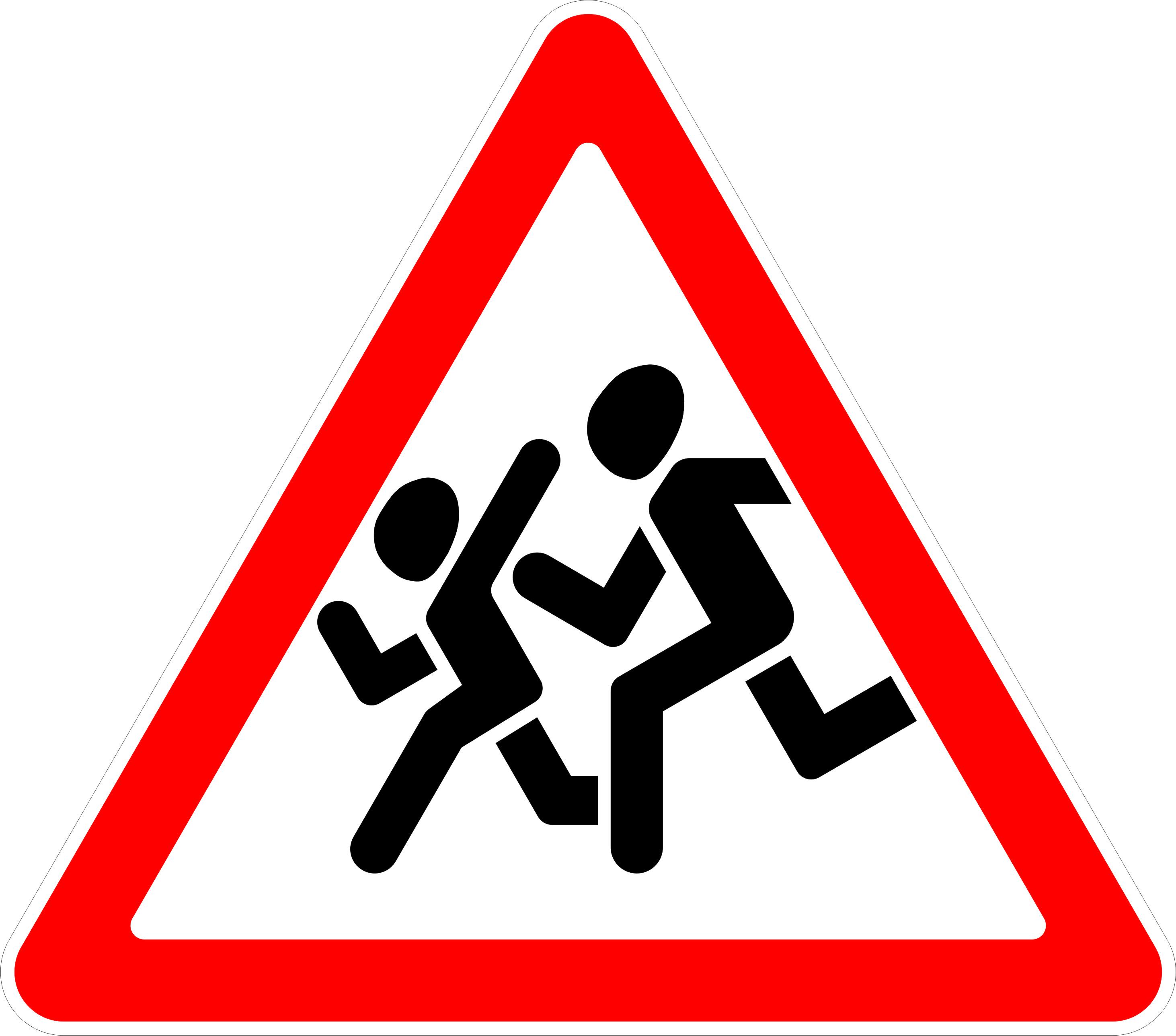 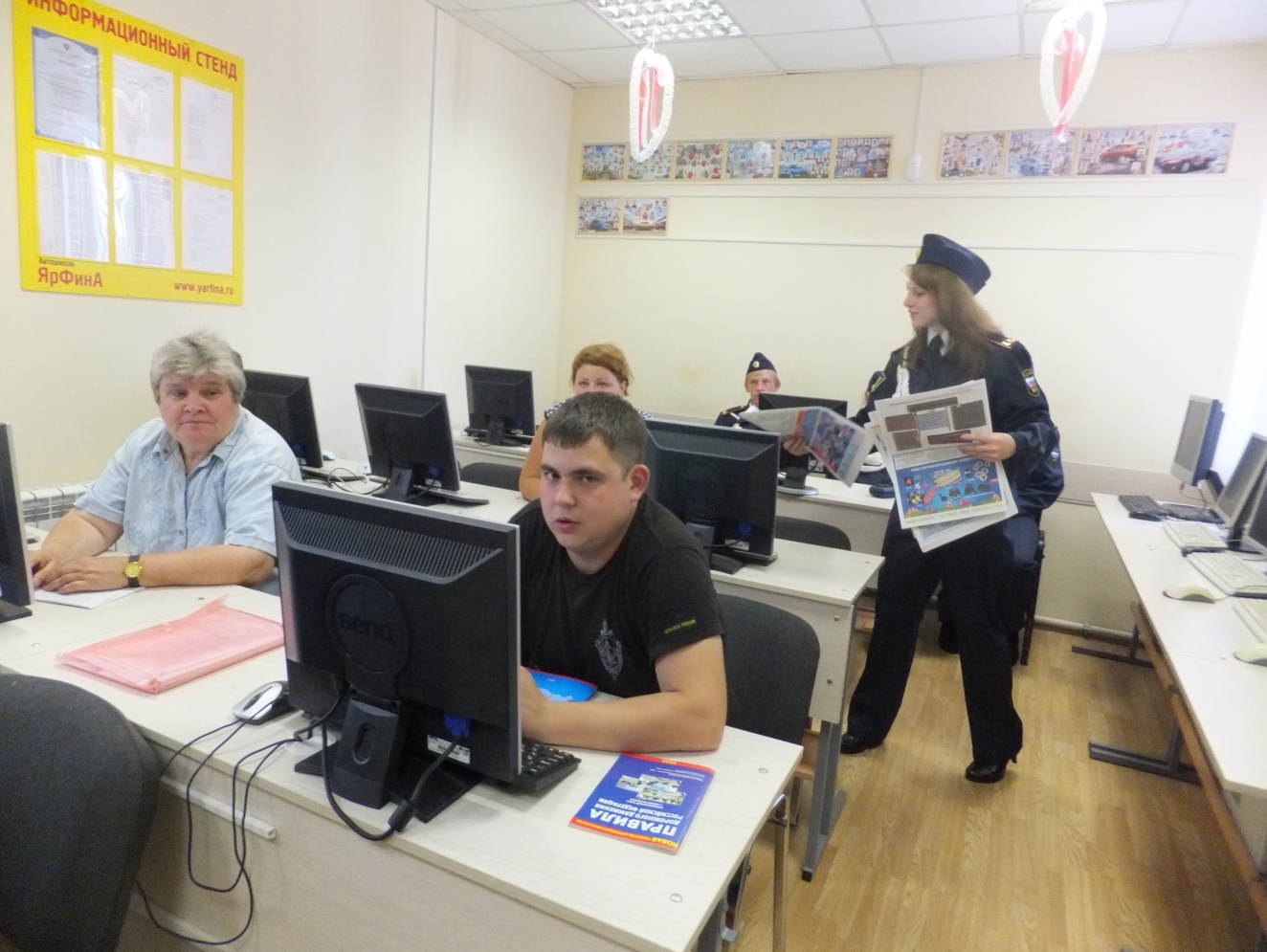 Кадеты ГИБДД   МОБУ СОШ №2